Это интересно  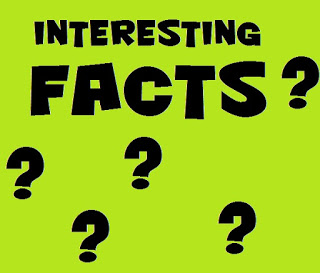 1. Многие думают, что английский – самый популярный язык в мире. Так вот: развеем этот миф в пух и прах! Самый распространенный язык – всё же китайский. А второй по распространенности… испанский (вот тебе и раз!). Английскому же достается почетная бронза и около 400 миллионов носителей. Зато изучают или используют его в качестве второго языка более 700 миллионов человек. 2. Многие предполагают (жители России – в первую очередь), что русский язык – самый богатый в мире. Если не хотите разочаровываться, то переходите сразу к факту №3, потому что статистика неумолима. Современные словари русского языка радуют нас цифрой в 130 000 слов, в то время как в современных словарях английского эта цифра приближается к миллиону (обычно – 800 000). И даже если взять знаменитый словарь Даля, то там нас ждут 200 000.3. Ну и что, зато в русском языке самое короткое предложение может состоять из 2 букв (Да.), а в английском – как минимум из трех (I am/I do). 4. Самое длинное слово в английском языке –pneumonoultramicroscopicsilicovolcanoconiosis. За этими 45 буквами скрывается название болезни дыхательных путей при вдыхании вулканической пыли и прочих мелких частиц в виде пыли.5. И вот мало того, что в английском языке больше всего слов, так еще и каждое из них может иметь дюжину значений. Рекордсменом является слово «set»: 44 основных значения для глагола, 17 основных значений для существительного, 7 основных значений для прилагательного и еще много всяких дополнительных значений. Поэтому, увидев слово set, не спешите переводить: может, всё совсем не так, как вам кажется.6. И даже это еще не всё: в английском языке – больше всего синонимов. То есть, по идее, если вы не можете в разговоре вспомнить какое-то слово, то запросто сможете его заменить другим, схожим по смыслу.7. Чаще всего в английском языке используется буква E, а реже всего – Q. Имеется в виду, конечно, то, как часто эта буква находится в разных словах. 8. Знаки препинания в английском языке появились только в XV веке. Некоторые из вас сейчас, наверное, вздохнули с грустью: не отчаивайтесь, в русском языке пунктуация – самая сложная.9. Древнейшее слово в английском языке – town (город, городок), а также слова: bad, gold, apple.10. Никто не задумывался никогда над тем, что английское слово slave (раб) имеет похожий корень со словом «славяне»? Если да, то вы не ошиблись. Действительно, slave имеет прямое отношение к славянам: в древние времена германские племена продавали представителей славянских племен в рабство римлянам.11. Насчет слова goodbye: все знают, как оно произошло? А история слова чем-то похожа на наше русское «спасибо» (раньше было «спаси Боже», которое со временем сократилось к «спасибо»). То же самое и с goodbye: когда-то прощание полностью звучало как «God be with ye» (староанглийское «Да пребудет с тобой Господь»).12. Английским поэтам повезло, потому что они не могут найти рифму только к 4 словам: month, orange, silver, purple. И тут не поможет даже словарь на миллион английских слов. 13. Если хочется сломать язык, то можно рискнуть повторить самую сложную английскую скороговорку: "The sixth sick sheik's sixth sheep's sick". Получилось? В таком случае вы можете гордиться, потому что даже носители языка с трудом справляются. Правда, при условии, что межзубные звуки произносят верно.14. Изменения в английском языке происходят медленно, но верно. И если бы была изобретена машина времени, то носитель английского языка с трудом бы понял, о чем говорили его соотечественники 500 лет назад или о чем будут говорить через 500 лет.15. В английском языке есть много интересных слов: например, indivisibility, где буква I повторяется 6 раз. Или, например, Goddessship (божественность) – единственное слово, где согласная буква повторяется 3 раза подряд (почти как у нас в слове «длинношеее» - единственный случай, где буква повторяется 3 раза подряд, хоть и гласная). Или вот еще: rhythm – самое длинное слово с 1 гласной.16. Предложение «The quick brown fox jumps over the  lazy dog» уникально тем, что здесь встречаются все буквы английского алфавита.17. Еще одно интересное предложение: «A rough-coated, dough-faced, thoughtful ploughman strode through the streets of Scarborough; after falling into a slough, he coughed and hiccoughed». Уникальность его в том, что здесь встречаются все 9 вариантов прочтения буквосочетания «ough». Наглядный пример того, что в английском самое сложное – это правила чтения (а точнее, их отсутствие).18. Мало кто знает о том, как появилось русское слово «вокзал». Но судя по тому, что мы говорим об этом в данной статье, все уже догадались: пришло оно из английского языка. Прародитель –Vauxhall, или название одного развлекательного заведения, расположенного в пригороде Лондона в XVII веке. Принадлежало оно Джейн Вокс (Jane Vaux). А в XIX веке в Павловске на вокзале (тогда еще – «курзале») устраивали музыкальные концерты, так и прижилось в русском языке слово Vauxhall.19. По-русски мы говорим: «Расставить все точки над i». По-английски бы это раньше звучало:«Расставить все капельки над i». Потому что эта точка называется tittle.20. Символ & когда-то был в английском алфавите. Сейчас же он гордо называется «амперсэнд» и не считается буквой.21. Есть в английском языке слово, которое понравилось бы всем новичкам в игре «Составь как можно больше слов из одного». И это – therein. Казалось бы, такое коротенькое, а на самом деле – единственное, в котором спрятано 10 других слов, где даже не нужно менять буквы местами: the( определенный артикль), there (там), he (он), in (в), rein (вожжи), her (её), here (здесь), ere (до),therein (в этом отношении), herein (в этом).22. А вот еще то, что понравится любителям палиндромов (слов, которые можно читать одинаково слева направо и справа налево): kayak (байдарка), level (уровень), racecar (гоночная машина).